目录前  言	I1 范围	22 规范性引用文件	23 术语和定义	24 评价要求	25 产品生命周期评价报告编制方法	46 绿色产品评价方法和判定依据	6附录A热镀用锌合金锭产品生命周期评价方法	8附录B数据分析方法示例	15附录C产品绿色设计改进方案优先排序方法及示例	17前  言本文件按照GB/T 1.1-2020《标准化工作导则 第一部分：标准化文件的结构和起草规则》给出的规则起草。本文件由工业和信息化部节能与综合利用司提出。本文件由全国有色金属标准化技术委员会(SAC/TC243)归口。本文件负责起草单位：云南驰宏锌锗股份有限公司本文件参加起草单位：本文件起草人：×××、×××、×××、×××。绿色设计产品评价技术规范---热镀用锌合金锭范围本文件规定了热镀用锌合金锭的绿色设计产品评价的要求、产品生命周期评价报告编制方法，以及评价方法和流程。本文件适用于热镀用锌合金锭的绿色设计产品评价。规范性引用文件下列文件中的内容通过文中的规范性引用文件引用而构成本文件必不可少的条款。其中，注日期的引用文件，仅注日期对应的版本适用于本文件；不注日期的引用文件，其最新版本（包括所有的修改单）适用于本文件。GB 17167  用能单位能源计量器具配比和管理通则GB 18597  危险废物贮存污染控制标准GB 18599  一般工业固体废物贮存、处置场污染控制标准GB 21249  锌冶炼企业单位产品能源消耗限额GB 25466  铅、锌工业污染物排放标准GB/T 19001  质量管理体系 要求GB/T 23331  能源管理体系 要求GB/T 24001  环境管理体系 要求及使用指南GB/T 45001  职业健康安全管理体系 要求及使用指南GB/T 24040  环境管理 生命周期评价 原则与框架GB/T 24044  环境管理 生命周期评价 要求与指南GB/T 25973  工业企业清洁生产审核 技术导则GB/T 32161  生态设计产品评价通则GB/T 33000  企业安全生产标准化基本规范YS/T 310  热镀用锌合金锭术语和定义GB/T 32161和GB/T 24040界定的以及下列术语和定义适用于本文件。热镀用锌合金锭生命周期范围  assessment-Zinc alloy ingot for hot dip galvanizing life cycle热镀用锌合金锭的生命周期范围是指热镀用锌合金锭产品生产阶段。评价要求 基本要求4.1.1企业应符合产业政策要求并达到国家工业和信息化部公告的《铅锌行业规范条件》要求。4.1.2企业近三年应无较大安全、环境污染和质量事故。4.1.3污染物的排放应达到国家、地方政策及标准的相关要求，排放总量要达到排污许可证的要求。4.1.4企业安全管理应达到GB/T 33000的要求；企业应按照GB/T 19001、GB/T 23331、GB/T 24001、GB/T 45001分别建立、实施、保持并持续改进质量管理体系、能源管理体系、环境管理体系和职业健康安全管理体系。4.1.5热镀用锌合金冶炼固废应进行无害化/资源化处理，一般固体废弃物按照GB 18599的要求进行贮存和处置，危险固废按GB 18597要求进行收集、贮存、运输和处置。评价指标要求热镀用锌合金锭产品评价指标由一级指标和二级指标组成。一级指标包括资源属性指标、能源属性指标、环境属性指标和产品属性指标。二级指标是对一级指标的具体化，明确规定所要达到的具体数值。具体见表1。本标准的功能单位为生产1吨符合质量要求的热镀用锌合金锭产品。表1  热镀用锌合金锭产品评价指标数据来源4.3.1 统计企业的原辅材料及能源使用量、产品产量、废水、废气和固体废物产生量及相关技术经济指标等，以月报表或年报表为准。4.3.2 实测企业的原辅材料及能源使用量、产品产量、废水、废气和固体废物产生量及相关技术经济指标等也可选取有代表性生产时间段进行同步实测，所选取的生产时间段一般不少于一个月。4.3.3 采样和监测污染物排放指标的采样和监测按照相关技术规范执行，并采用相应的国家或行业标准进行分析。产品生命周期评价报告编制方法方法应依据附录A中生命周期评价方法和附录B中数据收集表格，对热镀用锌合金锭产品进行生命周期评价。报告框架5.2.1 基本信息报告应提供报告信息、申请者信息、评估对象信息、采用的标准信息等基本信息；各信息内容应包括：a)报告信息：包括报告编号、编制人员、审核人员、日期等；b)申请者信息：包括公司全称、统一社会信用代码、地址、联系人、联系方式等；c)评估对象信息：包括产品名称、主要技术指标、制造商及厂址等；d)采用的标准信息：包括标准名称及标准号等。5.2.2 符合性评价报告中应提供对基本要求和评价指标要求的符合性情况说明，并提供所有评价指标比基期改进情况的说明。其中报告期为当前评价的年份，一般是指产品参与评价年份的上一年；基期为一个对照年份，一般比报告期提前一年。5.2.3 生命周期评价5.2.3.1 目的和范围的确定报告中应详细描述评估的目的和范围，主要包括热镀用锌合金锭产品系统及功能单位和基准流、系统边界、取舍原则、数据的来源和质量、局限性、影响类型和指标的选取以及报告的形式。5.2.3.2 生命周期清单分析报告中应对热镀用锌合金锭产品整个生命周期中输入和输出进行汇编和量化。应提供考虑的生命周期阶段，说明每个阶段所考虑的清单因子及收集到的现场数据或背景数据。5.2.3.3 生命周期影响评价报告中应对热镀用锌合金锭产品系统在生命周期各阶段的不同影响类型的特征化值，并对不同影响类型在各个生命周期阶段的分布情况进行比较分析。5.2.3.4 生命周期解释报告中应提供基于清单分析或影响评价的结果评价之后所形成的结论和建议。解释结果应与目的和范围所规定的要求保持一致。5.2.3.5 绿色设计改进方案在分析指标的符合性评价结果以及生命周期评价结果的基础上，提出热镀用锌合金锭产品绿色设计改进的具体方案。5.2.3.6 评价报告主要结论应说明热镀用锌合金锭产品对评价指标的符合性结论、生命周期评价结果、提出的改进方案，并根据评价结论初步判断该产品是否为绿色设计产品。5.2.3.7附件报告中应提供附件：a）热镀用锌合金锭产品化学成分分析检测结果；b）热镀用锌合金锭产品工艺表（包括工艺名称、工艺过程）；c）各单元过程的数据收集表；d）其他。绿色产品评价方法和判定依据评价方法本文件采用指标评价与生命周期评价相结合的方法，按照“4.1基本要求”和“4.2评价指标要求”开展自我评价或第三方评价。在满足评价指标要求的基础上，采用生命周期评价方法，编制生命周期评价报告。评价流程根据热镀用锌合金锭产品的特点，明确评价的范围；根据评价指标体系中的的指标和生命周期评价方法，收集需要的数据，同时要对数据质量进行分析。评价流程图见图1。判断依据热镀用锌合金锭产品同时满足以下两个条件，即可判断为绿色设计产品：a）满足基本要求（见4.1）和评价指标要求（见4.2）；b）提供热镀用锌合金锭产品生命周期评价报告（见5.2）。评价周期6.4.1生产工艺有重大变更时，需重新评价确认绿色产品。6.4.2被评定为绿色产品时间满5年后需再次评价。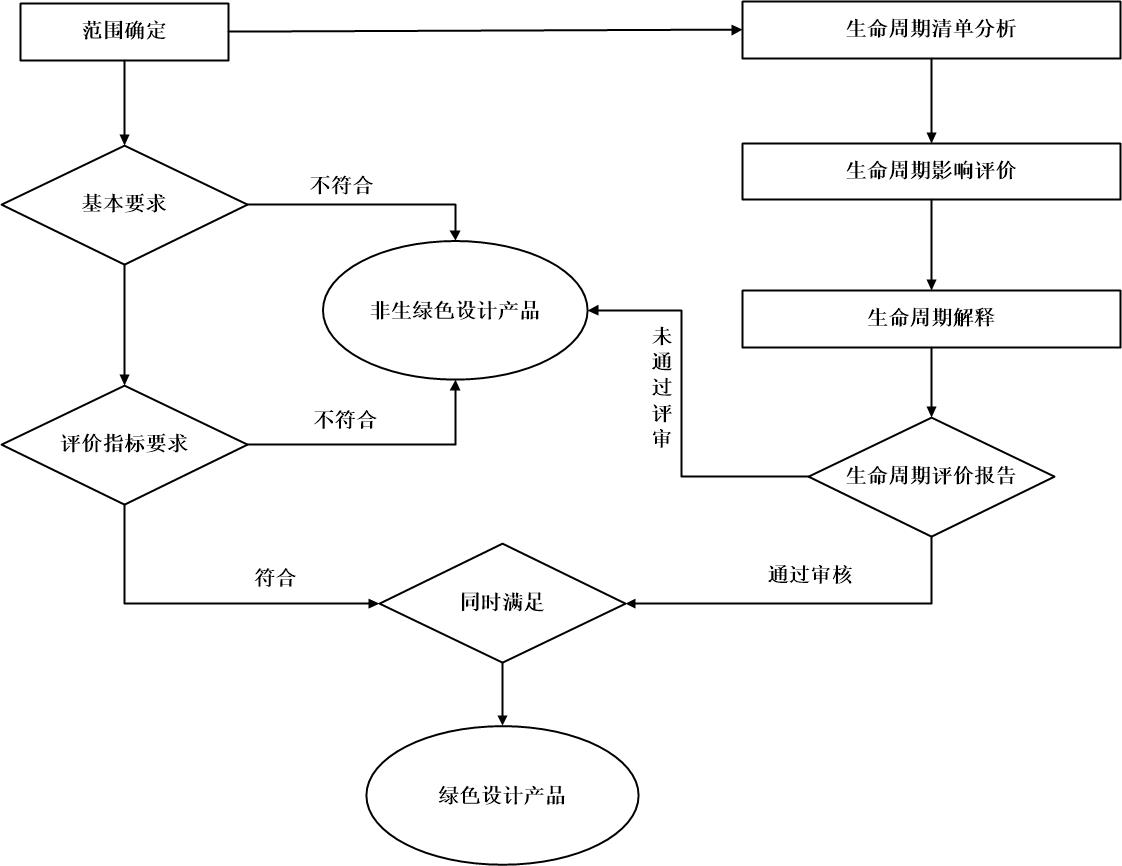 图1  热镀用锌合金锭绿色设计产品评价流程附录A（规范性）热镀用锌合金锭产品生命周期评价方法A.1 概况依据GB/T 24040和GB/T 24044，建立热镀用锌合金锭产品的生命周期评价方法。生命周期评价的过程应包括目的和范围的确定、清单分析、影响评价、解释和报告等。具体如下：a）目的和范围确定：确定评价的目的、功能单位和和基准流、系统边界、取舍原则、影响类型和指标、数据的来源和质量、给出报告的形式。b）生命周期清单分析：数据收集前的准备、数据的收集、数据质量的审核、数据与单元过程的关联、数据与功能单位的关联、清单计算方法、数据合并和数据处理等。c）生命周期影响评价：选取影响类型、类型参数和特征化模型，将生命周期清单数据划分到所选的影响类型，计算类型特征化值。d）生命周期解释：综合考虑清单分析和影响评价，对评价结果进行完整性、敏感性、一致性和不确定性检查，并对结论、建议和局限性进行说明。e）生命周期评价报告：按照要求编制产品生命周期评价报告。A.2 目的和范围确定A.2.1 总则热镀用锌合金锭产品生命周期评价的目的在于汇总和评估在热镀用锌合金锭生产阶段生命周期内的所有投入及产出对环境造成的和潜在的影响；通过评估资源和能源利用，以及废物排放对环境的影响，提出改进方案。A.2.2 功能单位和基准流功能单位和基准流是对产品功能的量化描述，是数据收集、评价和方案对比的基础。功能单位和基准流的定义与产品种类和用途有关。热镀用锌合金锭产品一般是作为其他产品生产的原材料，其功能单位和基准流一般定义为“生产单位数量的符合质量要求的产品”，本标准以“生产1吨符合YS/T 310质量要求的热镀用锌合金锭产品”来表示。A.2.3 系统边界热镀用锌合金锭产品生命周期评价范围包括电解锌片或锌锭熔化、合金化配料、熔炼浇铸、冷却凝固、检验发运阶段。热镀用锌合金锭生产包括以锌电解阴极锌片或锌锭为原料，采用火法熔炼生产热镀用锌合金锭，功能单位为生产1t符合YS/T 310标准中热镀用锌合金锭质量要求的产品。根据热镀用锌合金锭产品生产的实际情况，产品评价的系统边界如图A.1所示，对于大气、水体和土壤的排放物和废弃物的排放点为产品生产系统与外界（环境）的接口。图A.1 热镀用锌合金锭产品生命周期评价的系统边界A.2.4 数据取舍原则热镀用锌合金锭生产过程数据取舍原则如下：a）能源的所有输入均列出；b）原料的所有输入均列出；c）辅助材料重量小于原料总消耗0.1%的项目输入可忽略；d）已有法规、标准、文件（如环保法规、环保标准、环境监测报告、环境影响评价报告等）要求监测的大气、水体的各种排放均列出；e）小于固体废弃物排放总量1%的一般性固体废弃物可忽略；f）道路与厂房的基础设施、各工序的设备、厂房内人员及生活设施的消耗和排放，均忽略；g）任何有毒有害材料和物质均应列出，不可忽略；f) 应该对数据清单中难以获得的数据及其替代数据进行解释说明和敏感性分析。A.2.5 影响类型和指标的选取应选取气候变化和初级能耗消耗等2种影响类型，其指标和描述等相关信息见A.1表A.1  热镀用锌合金锭产品的影响类型和指标选取A.3 生命周期清单分析A.3.1 总则应编制热镀用锌合金锭产品系统边界内的所有原材料、辅料、能源和水资源的输入，产品的输出，排放到大气、水体及土壤的排放物以及废弃物的清单，作为产品生命周期评价的依据。如果数据清单有特殊情况、异常点或其他问题，应在报告中进行明确说明。应书面给出所有的计算程序和计算公式，所做的假设应给予明确说明。当数据收集完毕后，应对收集的数据进行审定。然后确定每个单元过程的定量输入和输出，将各个单元过程的输入输出数据除以热镀用锌合金锭产品的产量，得到功能单位的资源、能源消耗和环境排放。最后将替代产品各单元过程中相同影响因素的数据求和，以获取该影响因素的总量，为产品及影响评价提高必要的数据。A.3.2 数据收集A.3.2.1 概况应将以下阶段的数据纳入数据清单：生产产品生命周期评价过程要收集和使用的数据可分为两类：现场数据和背景数据。主要/重要数据尽量使用现场数据，如果无法获得现场数据，可以选择用最接近的背景数据来代替，但需要在报告中做局限性说明。A.3.2.2现场数据的收集通过直接测量、采访、问卷调查或相关文件材料查阅，从企业直接获得的数据为现场数据。数据应包括热镀用锌合金锭生产过程中所有已知输入和输出。输入指消耗的原材料、辅料、能源和水等。输出指产品和环境排放物。可将环境排放物分为：对大气、水体和土壤的排放物以及作为固体废弃物的排放物。数据收集表参见附录B。每个单元过程的典型现场数据来源主要包括：a）能源和水消耗数据；b）耗材清单以及库存变化；c）排放物的测量值（气体和废水排放物的数量和浓度）；d）产品 、排放物和废弃物的成分；e）采购和销售部门等。A.3.2.3.背景数据的收集背景数据不是直接测量或计算得到的数据。背景数据可以是行业平均数据。所使用数据的来源应有清楚的文件记载并应载入热镀用锌合金锭产品生命周期评价报告。A.3.2.4生命周期各阶段数据采集A.3.2.4.1 生产阶段该阶段起源于原材料、辅料进入生产场址，结束于成品离开生产单位。生产活动包括电解阴极锌片或锌锭熔炼、合金化配料、熔炼浇铸、冷却凝固、检验发运生产热镀用锌合金过程。A.3.3 数据计算数据收集后，应对所收集数据的有效性进行检查，确保数据符合质量要求。将收集的数据与单元过程进行关联，同时与功能单位的基准流进行关联。合并来自相同数据类型（如大气排放）、相同物质（如CO2）、不同单元过程的数据，以得到这个产品系统的原材料、辅料、能源和水的消耗，对大气、水体和土壤的排放以及废弃物的数据。B.3.4 数据质量要求数据的来源和质量应遵循以下原则和要求：准确性对于原始数据，如能源消耗、原材料、运输以及其他相关数据由企业直接提供；对于环境污染物排放数据，优先使用环境监测报告中的相关数据。完整性将热镀用锌合金锭生产过程中的左右相关步骤都考虑在内并进行模型构建，以便能反映出实际的生产情况及对应的环境影响。这些生产过程应该与评价的目的和范围保持一致。一致性为确保评价过程和结果一致性，所有原始数据（包括每个单元过程的消耗和排放）均应符合基于相同产品产量、相同边界范围和系统数据统计的统计标准。在所确定的研究范围内手机的全部原始数据需能反映国内企业的实际生产情况。代表性代表性表示数据清单与目的和范围中所定义的地理上的、时间上的和技术上的要求的匹配程度。旨在对所有前景数据系统使用最具代表性的原始数据，对所有背景数据系统使用最具代表性的行业平均数据。当缺乏数据时（没有行业平均数据可用），则应使用最为相关、合适的替代数据。1）技术代表性：应该涵盖和评价冶炼工艺中的所有重要技术和相关工艺；2）地理代表性：应包括热镀用锌合金锭生产企业的地理范围和各种辅助材料的生产加工；3）时间代表性：与评价目标时间差别至少小于3年。A.4 生命周期影响评价A.4.1 概述根据清单分析所提供的资源和能源消耗数据以及各种排放数据，对产品系统潜在的环境影响进行评价，为生命周期解释提供必要的信息。其要素包括选取合适的影响类型，将清单分析结果归类并划分到相应影响类型，以及对类型参数结果进行计算（特征化）。A.4.2环境影响类型环境影响类型可分为资源消耗、气候变化、固体废弃物以及可吸入颗粒物等4种，其影响区域见表A.2。表A.2  热镀用锌合金锭产品的环境影响类型A.4.3数据归类根据清单因子的物理化学性质，将对某影响类型有贡献的因子归到一起。例如，将对气候变化有贡献的二氧化碳、甲烷、一氧化二氮等清单因子归到气候变化影响类型里面。列表归类，见表A.3。表A.3   数据归类示例A.4.4分类评价计算出不同影响类型的特征化值，采用公式（A.1）进行计算。分类评价的结果采用表A.4中的当量物质表示。固体废弃物、可吸入颗粒物的环境影响因子较单一，无需进行特征化处理。表A.4   特征化因子A.4.5计算方法                       EPi=∑EPij=∑Qj×EFij   --------------------------------------（A.1）式中EPi — 第i种环境类别特征化值；EPij— 第i种环境类别中第j 种污染物的贡献；Qj — 第j 种污染物的排放量；EFij — 第i种环境类别中第j种污染物的特征化因子。A.5 解释A.5.1 总则解释是综合考虑清单分析和影响评价发现的一个阶段，以它们的结果为基础来识别重大问题（如清单数据、影响类型、各阶段对结果的主要贡献），应包括以下三个要素：“评估，包括完整性、敏感性和一致性检查”，“识别重大问题与确定改进方案”，“结论、建议和局限性”。解释结果应与所规定的目的和范围保持一致。A.5.2 评估评估生命周期模型稳健性工具应包括：a） 完整性检查：评价数据清单，以确保其相对于确定的目标、范围、系统边界和质量准则完整。这包括热镀用锌合金锭产品生产过程的完整性（即包含了所考虑的各生产阶段的所有过程）和输入/输出范围（即包含了与各过程相关的所有原材料、辅料、能源和水的输入以及产品以及环境排放的输出）。b）敏感性检查：通过确定最终结果和结论是如何受到数据、分配方法或类型参数等的不确定性的影响，来评价其可靠性。c）一致性检查：一致性检查的目的是确认假设、方法和数据是否与目的和范围的要求相一致。以上不确定性分析结果和数据质量分析结果作为对上述检查的补充。A.5.3 识别重大问题与确定改进方案为了产生环境效益或至少将环境责任降至最低，应根据清单分析和影响评价的结果提出针对热镀用锌合金锭产品的生态设计改进方案。评估人员根据产品生命周期评价结果提出的改进方案一般是广泛且全面的，并非所有的改进方案都能得到实施，需要从技术可行性、环境改进、经济效益、顾客增加值（CVA）影响、生产管理等方面评价改进方案，并进行优先排序，绘制实施者优先排序图和生命周期阶段优先排序图，具体方法参加附录C。A.5.4 结论、建议和局限性应根据确定的热镀锌合金锭产品生命周期评价的目的和范围阐述相应的结论，提出建议并对局限性进行说明。结论应包括“应包括评估方法学和结果的完整性、敏感性和一致性”,与“所识别的重大问题及潜在改进方案”，同时需要检查该结论是否符合锌锭产品研究的目的和范围要求，特别是数据质量要求、预先确定的假定和数值以及应用所需的要求。A.6 生命周期评价（LCA）报告产品LCA报告可用于绿色设计产品评价，也可用于产品碳足迹、水足迹、欧盟产品环境足迹（PEF）、环境产品声明（EPD）等LCA评价，具体要求可参见相关标准和评价体系的规定。附录B（资料性）数据分析方法示例参照图B.1绘制每个单元过程的图，然后参照表B.1收集单元过程的数据，最终汇总形成表B.2热镀用锌合金锭产品的数据清单。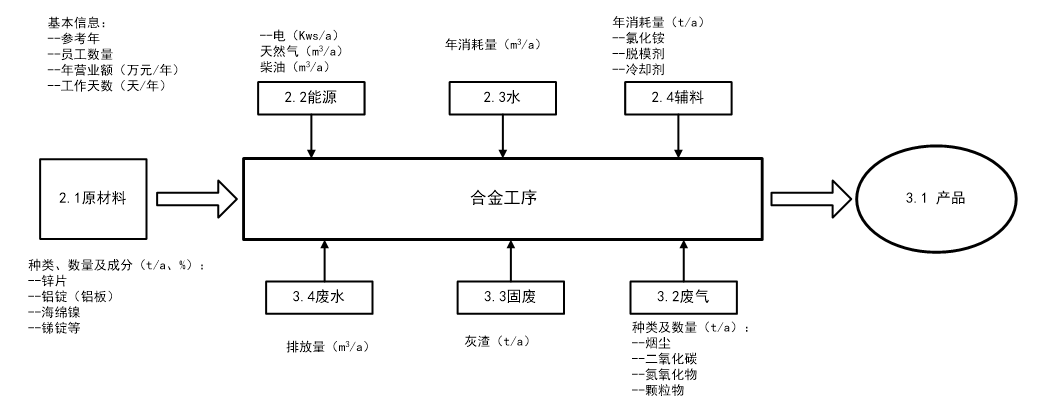 图B.1   合金工序示意图表B.1 单元过程数据收集表示例B.2热镀用锌合金锭产品的数据清单附 录C （资料性） 产品绿色设计改进方案优先排序方法及示例 C.1 排序方法 产品绿色设计改进方案优先排序方法步骤如下： 第一步：将所有方案划分为生产类、设计类和管理类三类方案； 第二步：选取方案的评价指标，本标准的评价指标包括： 技术可行性，评估实施某方案的技术可行性； 绿色设计改进，判断一个方案的实施能够对某个重要环境要素产生何种程度的作用； 经济效益，评估一个组织实施某特定方案所产生的财务影响； 顾客增加值（CVA）影响，表示因实施了某些方案而提高消费者认同增加值； 生产管理，估计实施某方案可能对生产计划或者其他生产管理者产生的影响。 第三步：各指标的等级评分准则如表 C.1 所示。评估人员依据准则对各方案在不同指标上的表现进行打分； 第四步：加总每个方案在 5 个指标上的得分，得到每个方案的总评分； 第五步：对每个方案的总评分进行标准化，方法为总评分减去 10； 第六步：经过标准化后的方案被分成“生产、设计、管理”三组，绘制分组的实施者优先排序图，分别针对制造工程师、设计工程师或管理人员等实施者； 第七步：将改进方案按照生命周期阶段分成1 组（产品生产），绘制生命周期阶段优先排序图。 表 C.1 指标等级评分准则C.2 排序示例 C.2.1 改进方案 依据某热镀用锌合金锭产品生命周期评价结果提出的一些建议如下： 生产制造改进方案包括： ——开展技术改造，淘汰耗能大的落后设备，引进节能型设备，提高能效水平；——锌灰应采用先进处理工艺对其进行资源化、减量化处理，减少污染物排放——与供应商合作，尽可能减少进入工厂的包装材料种类，以便开展固体废弃物的再循环。设计改进方案包括： ——修改材料要求，鼓励和规定采用电解锌片直接生产锌合金；——通过智能化手段进行产品设计，提高产品合格率。 产品管理改进方案包括： ——建立二维码发运系统，提供操作手册。 C.2.2 改进方案的优先排序表 改进方案的优先排序表如表C.2 所示 表 C.2 改进方案的优先排序表C.2.3 实施者优先排序图和生命周期阶段优先排序图 图 C.1 为实施者优先排序图，可以看出在原材料获取和产品生产环节，有两项措施最为优先：一是开展技术改造，淘汰耗能大的落后设备，引进节能型设备，提高能效水平；二是锌灰应采用先进处理工艺对其进行资源化、减量化处理，减少污染物排放。 图C.2 生命周期阶段优先排序图，为改进方案提供了一个新的评估手段，即将改进方案按时间和空间进行排序。例如，原材料获取和锌灰处置的优先度很高，因此该阶段的环境影响相对较大。而减少进入工厂的包装材料种类和建立二维码信息发运系统的优先度较低。注：横轴上对应的是关于生产（M）、设计（D）和管理（MG）的改进方案；纵轴上，数字越大表明优先度越高。 图 C.1 某热镀用锌合金锭产品改进方案的实施者优先排序图注：每个柱状图下方代码的第一个数字表示相应的生命周期阶段，第二个数字表示改进方案的序号。 图 C.2 某热镀用锌合金锭产品改进方案的生命周期阶段优先排序图一级指标二级指标单位基准值判断依据所属阶段资源属性锌%GB/T 470标准的要求依据GB/T 12689提供依据产品生产资源属性铝%GB/T 1196标准的要求依据GB/T 20975（所有部分）或GB/T 7999提供依据产品生产资源属性镁%GB/T 3499标准的要求依据GB/T 13748提供依据产品生产资源属性锑%GB/T 1599标准的要求依据GB/T 3253提供依据产品生产资源属性镍%GB/T 6516标准的要求依据GB/T 8647提供依据产品生产资源属性稀土%GBT4153 标准的要求依据GB/T 14635.1、GB/T 12690提供依据产品生产资源属性硅%GB/T 2881标准的要求依据GB/T 14849提供依据产品生产资源属性单位产品新鲜水用量m3/t0.14现场数据产品生产资源属性锌总回收率%99.5现场数据产品生产能源属性热镀用锌合金锭综合能耗kgce/t25.0现场数据产品生产环境属性水污染物排放浓度限值mg/L符合GB 25466新建企业及以上要求依据GB 25466检测方法提供检测报告产品生产环境属性大气污染物排放浓度限值mg/m3符合GB 25466新建企业及以上要求依据GB 25466检测方法提供检测报告产品生产环境属性单位产品废水产生量m3/t0现场数据产品生产环境属性固体废物处置率%100现场数据产品生产产品属性产品质量%YST 310热镀用锌合金锭中的要求依据 GB/T 12689或GB/T 26042提供检验报告产品使用影响类型指标简介单位气候变化全球变暖潜力（GWP100年）度量温室气体的排放量，例如CO2 和甲醛。这些气体排放促使了地表辐射的吸收，加剧了温室效应。kg CO2 等量初级能源消耗初级能源消耗总量(PED)从地球获取的初级能源消耗总量的测量值。PED是用对不可再生能源（例如石油、天然气等）和可再生能源（例如水力、风能和太阳能等）的需求来表示的。能源储存的效率（例如电力、热和蒸汽）也考虑其中。MJ(低热值)序号环境影响类型影响区域1资源消耗全球性2气候变化全球性3固体废弃物局地性4可吸入颗粒物局地性序号影响类型清单因子1资源消耗锌、铝、镁、锑、镍、稀土、硅、水等2气候变化CO2、CO 、CH4、NOx3固体废弃物炉渣4可吸入颗粒物颗粒物影响类别单位指标参数资源消耗Kg，Sbeq./kgZn、Al、Mg、Sb、Ni、稀土、Si等气候变化Kg，CO2 eq./kgCO2气候变化Kg，CO2 eq./kgCO气候变化Kg，CO2 eq./kgCH4气候变化Kg，CO2 eq./kgNOx气候变化Kg，CO2 eq./kgNOx制表人：制表人：制表人：制表日期：制表日期：制表日期：单元过程名称：单元过程名称：单元过程名称：报送地点：报送地点：报送地点：时段：      年时段：      年时段：      年起始月：终止月：终止月：单元过程表述（如需要可加附页）：单元过程表述（如需要可加附页）：单元过程表述（如需要可加附页）：单元过程表述（如需要可加附页）：单元过程表述（如需要可加附页）：单元过程表述（如需要可加附页）：材料输入单位数量取样程序描述取样程序描述来源新水消耗a单位数量取样程序描述取样程序描述来源能量输入b单位数量取样程序描述取样程序描述来源材料输出
（包括产品）单位数量取样程序描述取样程序描述目的地向大气排放c单位数量取样程序描述取样程序描述向水体排放d单位数量取样程序描述取样程序描述向土壤排放e单位数量取样程序描述取样程序描述其他排放f单位数量取样程序描述取样程序描述注：此数据收集表中的数据是指规定时段内所有未分配的输入和输出。	注：此数据收集表中的数据是指规定时段内所有未分配的输入和输出。	注：此数据收集表中的数据是指规定时段内所有未分配的输入和输出。	注：此数据收集表中的数据是指规定时段内所有未分配的输入和输出。	注：此数据收集表中的数据是指规定时段内所有未分配的输入和输出。	注：此数据收集表中的数据是指规定时段内所有未分配的输入和输出。	a  地表水、饮用水等b  重燃料油、煤油、汽油、天然气、煤气、网电等。c 无机物：SOx、CO2、CO、粉尘/颗粒物、NH3、NOx；金属：As、Pb、Cd、Hg。d   Fe2+、Hg+、Na+、NH4+、NO3-、其他金属、其他氮化合物。e 固体废物、危险废物。f噪声、辐射、振动、余热。a  地表水、饮用水等b  重燃料油、煤油、汽油、天然气、煤气、网电等。c 无机物：SOx、CO2、CO、粉尘/颗粒物、NH3、NOx；金属：As、Pb、Cd、Hg。d   Fe2+、Hg+、Na+、NH4+、NO3-、其他金属、其他氮化合物。e 固体废物、危险废物。f噪声、辐射、振动、余热。a  地表水、饮用水等b  重燃料油、煤油、汽油、天然气、煤气、网电等。c 无机物：SOx、CO2、CO、粉尘/颗粒物、NH3、NOx；金属：As、Pb、Cd、Hg。d   Fe2+、Hg+、Na+、NH4+、NO3-、其他金属、其他氮化合物。e 固体废物、危险废物。f噪声、辐射、振动、余热。a  地表水、饮用水等b  重燃料油、煤油、汽油、天然气、煤气、网电等。c 无机物：SOx、CO2、CO、粉尘/颗粒物、NH3、NOx；金属：As、Pb、Cd、Hg。d   Fe2+、Hg+、Na+、NH4+、NO3-、其他金属、其他氮化合物。e 固体废物、危险废物。f噪声、辐射、振动、余热。a  地表水、饮用水等b  重燃料油、煤油、汽油、天然气、煤气、网电等。c 无机物：SOx、CO2、CO、粉尘/颗粒物、NH3、NOx；金属：As、Pb、Cd、Hg。d   Fe2+、Hg+、Na+、NH4+、NO3-、其他金属、其他氮化合物。e 固体废物、危险废物。f噪声、辐射、振动、余热。a  地表水、饮用水等b  重燃料油、煤油、汽油、天然气、煤气、网电等。c 无机物：SOx、CO2、CO、粉尘/颗粒物、NH3、NOx；金属：As、Pb、Cd、Hg。d   Fe2+、Hg+、Na+、NH4+、NO3-、其他金属、其他氮化合物。e 固体废物、危险废物。f噪声、辐射、振动、余热。参数单位数量材料输入材料输入材料输入金属（Zn、Cu等）···水消耗水消耗水消耗循环水···能量输入能量输入能量输入电能···至空气的排放物至空气的排放物至空气的排放物粉尘颗粒物···至土壤的排放物至土壤的排放物至土壤的排放物废渣···其他排放物其他排放物其他排放物噪声···符号评价得分++很好/很高4+好/高3+/-中等、一般2-差/低1--很差/很低0环节改进方案生命周期阶段技术可行性环境敏感性经济影响CVA影响生产管理总评分生产开展技术改造，淘汰耗能大的落后设备，引进节能型设备，提高能效水平L1.1++ ++ ++/- +16生产锌灰应采用先进处理工艺对其进行资源化、减量化处理，减少污染物排放L1.2 ++++ ++/-+/-16 生产与供应商合作，尽可能减少进入工厂的包装材料种类，以便开展固体废弃物的再循环L1.3++++/-+/-+/-13设计修改材料要求，鼓励采用电解锌片，符合要求的二次利用铝片等直接生产锌合金L1.4+++/-++++/-15设计通过智能化手段进行产品设计，提高产品合格率L1.5 ++ + + +-14管理建立二维码发运系统，提供操作手册L1.6++ + +/- +- 13 